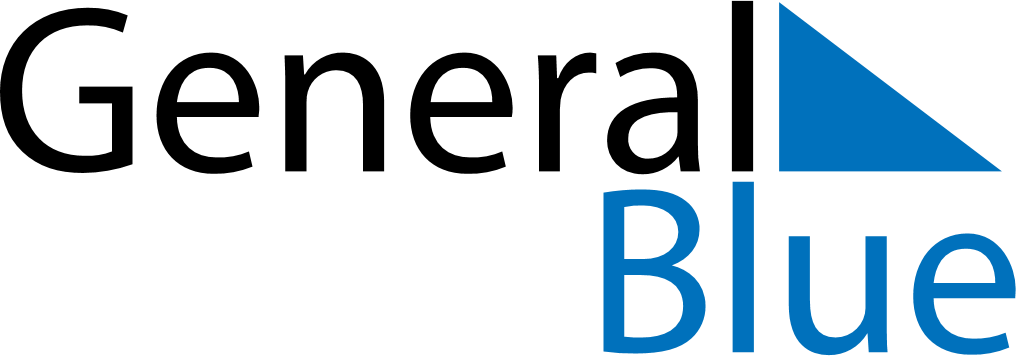 June 2024June 2024June 2024June 2024June 2024June 2024June 2024Chabahar, Sistan and Baluchestan, IranChabahar, Sistan and Baluchestan, IranChabahar, Sistan and Baluchestan, IranChabahar, Sistan and Baluchestan, IranChabahar, Sistan and Baluchestan, IranChabahar, Sistan and Baluchestan, IranChabahar, Sistan and Baluchestan, IranSundayMondayMondayTuesdayWednesdayThursdayFridaySaturday1Sunrise: 4:36 AMSunset: 6:13 PMDaylight: 13 hours and 36 minutes.23345678Sunrise: 4:36 AMSunset: 6:14 PMDaylight: 13 hours and 37 minutes.Sunrise: 4:36 AMSunset: 6:14 PMDaylight: 13 hours and 37 minutes.Sunrise: 4:36 AMSunset: 6:14 PMDaylight: 13 hours and 37 minutes.Sunrise: 4:36 AMSunset: 6:14 PMDaylight: 13 hours and 38 minutes.Sunrise: 4:36 AMSunset: 6:15 PMDaylight: 13 hours and 38 minutes.Sunrise: 4:36 AMSunset: 6:15 PMDaylight: 13 hours and 39 minutes.Sunrise: 4:36 AMSunset: 6:16 PMDaylight: 13 hours and 39 minutes.Sunrise: 4:36 AMSunset: 6:16 PMDaylight: 13 hours and 40 minutes.910101112131415Sunrise: 4:36 AMSunset: 6:16 PMDaylight: 13 hours and 40 minutes.Sunrise: 4:36 AMSunset: 6:17 PMDaylight: 13 hours and 40 minutes.Sunrise: 4:36 AMSunset: 6:17 PMDaylight: 13 hours and 40 minutes.Sunrise: 4:36 AMSunset: 6:17 PMDaylight: 13 hours and 41 minutes.Sunrise: 4:36 AMSunset: 6:18 PMDaylight: 13 hours and 41 minutes.Sunrise: 4:36 AMSunset: 6:18 PMDaylight: 13 hours and 41 minutes.Sunrise: 4:36 AMSunset: 6:18 PMDaylight: 13 hours and 42 minutes.Sunrise: 4:36 AMSunset: 6:19 PMDaylight: 13 hours and 42 minutes.1617171819202122Sunrise: 4:36 AMSunset: 6:19 PMDaylight: 13 hours and 42 minutes.Sunrise: 4:37 AMSunset: 6:19 PMDaylight: 13 hours and 42 minutes.Sunrise: 4:37 AMSunset: 6:19 PMDaylight: 13 hours and 42 minutes.Sunrise: 4:37 AMSunset: 6:19 PMDaylight: 13 hours and 42 minutes.Sunrise: 4:37 AMSunset: 6:20 PMDaylight: 13 hours and 42 minutes.Sunrise: 4:37 AMSunset: 6:20 PMDaylight: 13 hours and 42 minutes.Sunrise: 4:37 AMSunset: 6:20 PMDaylight: 13 hours and 42 minutes.Sunrise: 4:38 AMSunset: 6:20 PMDaylight: 13 hours and 42 minutes.2324242526272829Sunrise: 4:38 AMSunset: 6:21 PMDaylight: 13 hours and 42 minutes.Sunrise: 4:38 AMSunset: 6:21 PMDaylight: 13 hours and 42 minutes.Sunrise: 4:38 AMSunset: 6:21 PMDaylight: 13 hours and 42 minutes.Sunrise: 4:38 AMSunset: 6:21 PMDaylight: 13 hours and 42 minutes.Sunrise: 4:39 AMSunset: 6:21 PMDaylight: 13 hours and 42 minutes.Sunrise: 4:39 AMSunset: 6:21 PMDaylight: 13 hours and 42 minutes.Sunrise: 4:39 AMSunset: 6:21 PMDaylight: 13 hours and 41 minutes.Sunrise: 4:40 AMSunset: 6:21 PMDaylight: 13 hours and 41 minutes.30Sunrise: 4:40 AMSunset: 6:21 PMDaylight: 13 hours and 41 minutes.